Департамент образования города МосквыГосударственное автономное образовательное учреждениевысшего образования города Москвы«Московский городской педагогический университет»Юридический институтРАБОЧАЯ ПРОГРАММА Исследовательской практики Для направления подготовки 44.03.05 «Педагогическое образование»Профиль право и обществознаниеМосква  2017Программа составлена в соответствии с Федеральным государственным образовательным стандартом высшего профессионального образования по направлению Федеральный государственный образовательный стандарт высшего образования по направлению подготовки 44.03.05 Педагогическое образование квалификация (степень) «бакалавр», утвержденный Приказом Министерства образования и науки РФ № 1426 от 04.12.2015 года.)Разработчик:ГАОУ ВО «Московский городской педагогический университет», институт гуманитарных наук и управления, доцент кафедры методики преподавания истории, обществознания и права,канд. пед. наук, доцент Сорокин А.А.Эксперты:1.Т.В.Корчагина  - заместитель директора юридического института по учебной работе, к.п.н., доцент;2.Е.М.Крупеня  - доцент кафедры тории и истории государства и права, к.ю.н.Рабочая программа исследовательской практики утверждена ученым советом Юридического института  Протокол №1 от «22 сентября » 2017 г.Директор института: к.и.н., доцент  Д.А.Ростиславлев   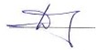 1. Цель и задачи исследовательской практики: Целью является расширение и усовершенствование профессиональных знаний и умений в области методологии, теории и технологии  научно-исследовательской деятельности; 2.Задачами являются:- применить на практике знания по теоретико-методологическим и технологическим аспектам научно-исследовательской деятельности в сфере образования;–  сформировать умение системного подхода при освоении и применении современных методов научного исследования, анализе информации, необходимой для решения задач в предметной сфере профессиональной деятельности;– сформировать мотивационные установки к самоуправлению научно-исследовательской деятельностью, совершенствованию и развитию собственного общеинтеллектуального, общекультурного, научного потенциала,  его применению при решении в предметной сфере профессиональной деятельности.3. Место исследовательской практики в структуре программы: При прохождении практики студенты используют знания и умения, сформированные в процессе изучения дисциплин «Педагогика», «Психология», «Теория государства и права», «Конституционного права», философских и культурологических курсов. Вместе с дисциплинами «Методика обучения и воспитания (обществознание)», «Методика обучения и воспитания (обществознание)», «Педагогика», «Возрастная и социальная психология», «Методика социального исследования» и другими, а также вместе с системой иных практик исследовательская практика обеспечивает комплексную подготовку студентов к осуществлению исследовательской деятельности в разнообразных и меняющихся условиях образовательной организации.Исследовательская практика относится к циклу «Практика», проходит в 4 семестре.4. Способы и формы проведения исследовательской практики Студенты очной формы обучения для прохождения исследовательской практики распределяются в организации и учреждения образования, на кафедру ГАОУ ВО МГПУ. Практика осуществляется на основе договоров, заключаемых Университетом с базами практик.5. Место и время проведения исследовательской практики.Исследовательская практика относится к циклу «Практика», проходит в 4 семестре, является важнейшим показателем глубины освоения студентом программы бакалавриата. Практика проходит в течение двух недель с отрывом от учёбы. Часть практики, которая проходится в 4 семестре, позволяет студенту получить первичный опыт работы профессиональной деятельности.6. Планируемые результаты обучения при прохождении исследовательской практики В  результате исследовательской практики обучающийся должен освоить:Трудовые функции «Развивающая деятельность», «Педагогическая деятельность по реализации программ основного и среднего общего образования»Трудовые действия:- Развитие у обучающихся познавательной активности, самостоятельности, инициативы, творческих способностей- Организация олимпиад, конференций, турниров и предметных дидактических игр в школе и др.Профессиональные компетенции:ОК-6 способностью к самоорганизации и самообразованию;ОПК-1 готовность сознавать социальную значимость своей будущей профессии, обладать мотивацией к осуществлению профессиональной деятельности;ПК-11 - готовность использовать систематизированные теоретические и практические знания для постановки и решения исследовательских задач в области образования;ПК-12 - способность руководить учебно-исследовательской деятельностью обучающихся.Знать: - способы и принципы анализа результатов научных исследований в области образования,- методологию педагогических исследований, принципы организации исследования проблем образования (обучения, воспитания, социализации)Уметь:- применять результаты научных исследований при решении конкретных образовательных и исследовательских задач, - системно анализировать и выбирать образовательные концепции.Владеть навыками (опытом деятельности):  - анализом результатов научных исследований в профессиональной сфере, уметь применять их при решении конкретных образовательных и исследовательских задач - ориентацией в профессиональных источниках информации (журналы, сайты, образовательные порталы и т.д.);7. Объем исследовательской практикиОбщая трудоёмкость исследовательской практики составляет 3 зачетные единицы рассчитана на 1 семестр– 108 часов. Продолжительность практики 2 недели.8. Структура и содержание исследовательской практикиСтуденты для прохождения практики распределяются в организации образования, иные организации. Предварительное распределение студентов для прохождения исследовательской практики проводится заблаговременно до ее начала. Основным критерием при определении баз практики для каждого из студентов, является широта ресурсов базы практики для максимальной эффективности её прохождения, в целях профессионального становления каждого студента как будущего педагога. Установочная конференция по исследовательской практике проводится в срок, установленный в распоряжении по институту. На ней уточняются цель, задачи, ход практики, обсуждаются нормы и формы отчетности, порядок ведения документации студентами-практикантами. В срок, установленный распоряжением по институту, после окончания практики, проводится итоговая конференция. На ней обсуждаются результаты прохождения практики, обобщаются её итоги, производится обмен полученным опытом.Структура и ход практики, конкретные темы и виды работ по практике определяются и планируются с учётом интересов и потребностей учащихся, что подразумевает индивидуальный характер планирования, возможность вариативных путей достижения поставленных цели и задач практики.Основными видами деятельности по исследовательской практике являются:- ознакомиться со структурой и составом организации (учреждения) и его компетенцией, основными правами и обязанностями;-  ознакомиться с основными направлениями деятельности; - наблюдение за педагогическим процессом. Анализ и обработка результатов.Важнейшей составляющей практики студентов является самостоятельное активное освоение различных информационных материалов (научных и научно-методических) по проблемам исследовательской практики. Этим обусловлена важность работы студентов-практикантов в библиотеках, на кафедре, в методических организациях и структурах, необходимость активной работы с ресурсами сети Интернет.По итогам практики студент предоставляет отчёт о её прохождении, отзыв-характеристику от базы практики, дневник практики (который составляется студентом с целью подробно отразить характер и многообразие осуществлённой в ходе практики самостоятельной деятельности).Итоговая оценка за практику выставляется студентам в соответствии с примерными нормами оценки знаний, умений и компетенций студентов по педпрактике, а также с учетом качества и объем выполненных ими в ходе практики планов, работ и заданий.При оценке прохождения студентом исследовательской практики необходимо руководствоваться следующими критериями:Качество учебно-воспитательной деятельности студентов;Мера ответственности в отношении к учащимся, сохранению их здоровья и к их образованию и всестороннему развитию;Умение строить профессиональные отношения;Отношение к организации и прохождению исследовательской практики (активность, заинтересованность, инициативность, принципиальность, трудолюбие, требовательность к себе и т.д.);Применение полученных в ходе обучения теоретических знаний в решении конкретных учебно-воспитательных задач;Уровень анализа и самоанализа педагогической деятельности;Качество отчетной документации (включая критерии своевременности подачи и надлежащего оформления).Перечисленные критерии оценки уточняются и конкретизируются по согласованию с руководителем практики с учетом индивидуальных особенностей студента и прохождения им практики, специфических условий исследовательской практики, особенностей базы практики, иных значимых обстоятельств объективного характера.Как в период прохождения практики, так и по ее окончании студенты-практиканты предоставляют отчетные документы и учебно-методические материалы установленных форм. Несвоевременная сдача отчётности может расцениваться как не явка.Студенты получают систематическую помощь со стороны сотрудников и руководства баз практики, групповых руководителей. О всех возникающих в организации и прохождении практики вопросах, трудностях, проблемах и сложностях должны быть незамедлительно информированы руководитель практики и групповые руководители.При подведении итогов практики учитываются мнения сотрудников и администрации баз практики, групповых руководителей, преподавателей, руководителя практики. В организации и проведении практики участвуют:Директор, осуществляющий общее руководство всеми видами практик в институте;Руководитель практики, осуществляющий общее руководство и организацию педагогической практики (из числа штатных преподавателей кафедры методики преподавания истории, как правило, имеющих учёную степень и/или звание);Групповые руководители практики (из числа преподавателей).В организации и проведении практики от базы практики участвуют:Руководитель организации – базы практики и/или его заместители;Групповой руководитель от базы практики;Сотрудники организаций – баз практики, определяемые руководителем базы практики как участники проведения практики.Обязанности руководителя практики:Установление связи с базами практик, подготовка договора на проведение практик;Распределение обучающихся по базам практик;Обеспечение планирования и учет результатов практик;Проведение установочной и итоговой конференций;Проведение инструктажа по охране труда и контроль за соблюдением правил техники безопасности;Контроль за работой групповых руководителей практики от ЮИ, а также руководителей и групповых руководителей от баз практики;Внесение предложений по совершенствованию научно-методического обеспечения практики;Посещение текущих и/или зачётно-отчётных мероприятий, проводимых практикантами, их анализ и оценивание;Оформление экзаменационных ведомостей и зачётных книжек обучающихся;Своевременное устранение недостатков в организации и проведении практики;Составление аналитического отчёта по итогам практики.Обязанности групповых руководителей практики:Участие в установочной и итоговой конференции;Прикрепление практикантов к групповым руководителям от баз практики;Обеспечение выполнения программы практики каждым студентом;Систематический контроль за ходом проведения практики на базе;Участие в проведении зачетно-отчётных мероприятий по практике, проводимых практикантами, и обсуждение оценок студентов с руководителями от базы практики (оценок выставляемых в отчёте и отзыве);Обобщение и подготовка аналитического отчёта по результатам прохождения практики каждым студентом;Сбор и оформление документов на оплату практики в соответствии с договорами возмездного оказания услуг, заключёнными между Университетом и руководителем базы практики, Университетом и групповыми руководителями от баз практики.Обязанности руководителя от базы практики:Обеспечение необходимых условий для выполнения студентами программ прохождения практики;Знакомство практикантов с базой практики;Проведение инструктажа по охране труда и контроль за соблюдением правил техники безопасности;Распределение, совместно с групповым руководителем практики от ЮИ, практикантов по местам прохождения практики;Составление письменного отзыва о результатах практики студента с дифференцированной оценкой;Внесение предложений по совершенствованию организации и содержания практики.В обязанности группового руководителя от базы практики входят:Регулярное консультирование практикантов по вопросам проведения работы в соответствии с программой практики;Регулярный контроль, анализ и оценивание деятельности практикантов.Права и обязанности обучающихся (студентов) во время прохождения практики.Студенты – практиканты имеют право:По всем вопросам, возникающим в ходе практики, обращаются к руководителям;Вносить предложения по совершенствованию системы организации практик;Участвовать в конференциях и совещаниях по обсуждению результатов прохождения практик;Студенты – практиканты при прохождении практики обязаны:Участвовать в установочной и итоговой конференциях;Выполнять задания;Подчиняться действующим на базах практики правилам внутреннего трудового распорядка;Соблюдать правила охраны труда, техники безопасности и производственной санитарии;Нести ответственность за выполняемую работу и её результаты;Своевременно представлять групповому руководителю практики от ЮИ отчётные материалы (отзыв, отчёт, дневник практиканта и иную необходимую в силу индивидуальных и общих требований документацию и отчётность).Права и обязанности участников организации и проведения педагогической практики определяются законодательством РФ, их должностными обязанностями, распоряжениями и поручениями руководства.9. Описание форм отчетности по исследовательской практике.В период проведения практики студент–практикант совместно с сотрудниками и руководством базы практики составляет план работы  и представляет его групповому руководителю, руководителю практики.По окончании практики (до срока заключительной конференции) студенты – практиканты представляют руководителю практики следующие отчётные документы:1) Отчет студента по практике (См. Приложение 1.).2) Характеристика с базы практики о прохождении практики студентом (Приложение 2.). 3) Дневник практиканта. (Предлагается следующая структура дневника практики: сведения о базе практики; анализ посещённых мероприятий; материалы педагогической составляющей практики; материалы правовой составляющей практики; самооценка; выводы; предложения и др.).Студенты – практиканты могут быть обязаны к сдаче дополнительных отчётных документов и материалов, помимо указанного выше перечня.Требования к отчету. Объем отчета должен составлять до 5 страниц текста ( шрифт Times New Roman, кегль -14, интервал -1,5, поля- верхнее и левое по , правое и нижнее – по 2см), содержащего развернутое и полное изложение вопроса (переложенного в сокращенном виде в устную речь), составленное в научном стиле и имеющего композиционные части – введение, изложение материала, заключение и список литературы. Подробный план является обязательной частью отчета. Оформление отчета должно учитывать требования действующего стандарта (ГОСТ 7.1 – 2003). Кроме того, помимо собственно текста отчета работа должна содержать краткий анализ научной, методической и исследовательской  литературы по рассматриваемой проблеме.10. Научно-исследовательские и научно-производственные технологии, используемые на педагогической практике.В процессе прохождения практики студенты используют разнообразные педагогические технологии, технологии развивающего обучения. Предполагается, что практика даёт возможность студентам применить в реальной профессиональной деятельности теоретические знания о классических формах и приёмах образовательной деятельности. Перечень информационных технологий, используемых при осуществлении образовательного процесса и программное обеспечение:при подготовке учебно-методических материалов используется программа Microsoft Word;при подготовке презентаций – Microsoft PowerPoint;при поиске информации – браузеры Google, Яндекс и др.11. Учебно-методическое обеспечение самостоятельной работы студентов на педагогической практике.а)	основная литература: Основной литературой по исследовательской  практике являются учебные курсы по дисциплинам, изучаемым на 1-ом курсе.б)	дополнительная литература:Загвязинский В.И. Методология и методы психолого-педагогического   исследования : учеб. пособие для студентов пед. вузов, обучающихся по спец. "Педагогика и психология"  – М.: Academia, 2008, 2010. – 207 с.Звонников В. И. Измерения и шкалирование в образовании – М. : Логос, 2006. – 134 с.Милицина С.В. http://www.gnpbu.ru/cgi-bin/irbis64r_71/cgiirbis_64.exe?Z21ID=&I21DBN=PEDW&P21DBN=PEDW&S21STN=1&S21REF=10&S21FMT=fullw&C21COM=S&S21CNR=20&S21P01=0&S21P02=0&S21P03=M=&S21COLORTERMS=0&S21STR=Формирование профессионально-педагогической компетентности у студентов классического университета в условиях педагогической практики : автореф. дис. ... канд. пед. наук. - СПб., 2004. Основы научных исследований / В. А. Власов, А. А. Степанов, Л. М. Зольникова, Б. Б. Мойзес. – Томск:издательство ТПУ, 2007.Педагогическая практика студентов педвуза: метод. рекомендации для студентов пед. ун-та / Авт.-сост. Л.Ю. Боликова, С.В. Сергеева, С.С. Качалина. - Пенза, 1999.в) программное обеспечение и Интернет-ресурсы:Справочные правовые системы «Гарант» и «КонсультантПлюс»www.edu.ru - портал «Российское образование». www.school.edu.ru   - «Российский общеобразовательный портал». www.vidod.edu.ru  – портал «Дополнительное образование детей».www.humanities.edu.ru  – портал «Социально-гуманитарное и политологическое образование».http://school-collection.edu.ru  – единая коллекция цифровых образовательных ресурсов.http://fcior.edu.ru  – федеральный центр информационно-образовательных ресурсов. http://www.pish.ru  – сайт журнала «Преподавание истории в школе».http://som.fsio.ru   - «СетевоеНаименованиевида деятельностиКоличество часов / зачетных единицПостановка проблемы, поиск источников, работа с литературой. Сбор материала для исследования. Оформление и оптимизация материала.54/1.5Наблюдение. Анализ и обработка результатов. Квазиэксперимент. Подведение итогов и оформление результатов педагогического исследования.  54/1.5Вид ознакомительной работыВсего часов/зачетных единицСеместрыСеместрыСамостоятельная работа (всего)108/32В том числе:2Участие в организационной работе по практике.9/0,252Знакомство с базой практики.9/0,252Работа непосредственно по месту практики.72/22Обобщение и анализ результатов практики. 9/0,252Подготовка отчётных материалов.9/0,252Общая трудоемкость                                              часызачетные единицы10832